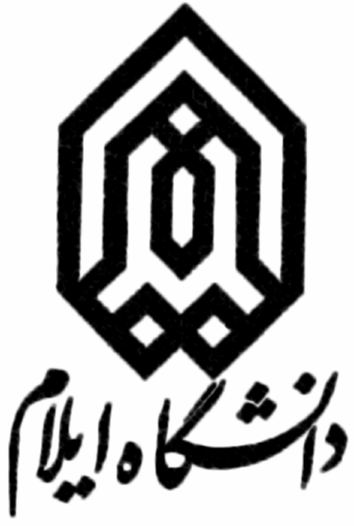 فرم پیشنهادی پایان نامه (ارشد) رساله دکتری این قسمت توسط تحصیلات تکمیلی دانشگاه پر میشود:کد رهگیری:.................................................................................................................توجه: این فرم با مساعدت و هدایت استاد راهنما تکمیل شود.* شیوه نگارش: 1-قلم متن: فارسی،  B-نازنین 12 /   انگلیسی، Times New Roman                       2-عناوین با همان قلم و Bold باشد.                     3- در عنوان انگلیسی، حرف اول کلیه کلمات (بجز حروف اضافه و تعریف) بصورت حروف بزرگ گذاشته شود.**کد رهگیری پس از تصویب در شورای دانشکده مربوطه، با مراجعه به مرکز اسناد و مدارک ملی، تهیه شده و بصورت تایپ شده وارد گردد.تذکر: فقط یکبار امکان ثبت این کد  وجود دارد.سنوات تدریس در دوره کارشناسی ارشد و دکتری:آدرس و تلفن:سنوات تدریس در دورهی کارشناسی ارشد و دکتری:  ....................................................................آدرس و تلفن: ....................................................................................................................................نظریه موافق کمیته تخصصی در رابطه با موارد زیر:1-ارتباط موضوعی تحقیق با رشته تحصیلی2-جدید بودن موضوع3-اهداف قابل دسترسی4-روش مناسب تحقیقشماره:تاریخ درخواست دانشجو:تاریخ تصویب در کمیتهی تخصصی گروه:تاریخ تصویب در شورای تحصیلات تکمیلی:پیوست:مشخصات دانشجو:نام خانوادگی:                                         نام:                                                           شماره دانشجویی:نام خانوادگی:                                         نام:                                                           شماره دانشجویی:دانشکده:                                              رشته:                                                          گرایش:دانشکده:                                              رشته:                                                          گرایش:مشخصات استاد راهنما:نام خانوادگی:                                        نام:                                                           تخصص اصلی:نام خانوادگی:                                        نام:                                                           تخصص اصلی:آخرین مدرک تحصیلی:                                                                                         رتبه دانشگاهی/حوزوی:آخرین مدرک تحصیلی:                                                                                         رتبه دانشگاهی/حوزوی:عنوان پایاننامه/رساله:فارسی:لاتین:فارسی:لاتین:1-اطلاعات مربوط به دانشجو:1-اطلاعات مربوط به دانشجو:نام و نام خانوادگی:نام و نام خانوادگی:شماره دانشجویی:شماره دانشجویی:دانشکده:رشته تحصیلی:رشته تحصیلی:گرایش:سال ورود:بورسیه:           مأمور به تحصیل:                      از:                        آزاد:بورسیه:           مأمور به تحصیل:                      از:                        آزاد:بورسیه:           مأمور به تحصیل:                      از:                        آزاد:آدرس و تلفن:آدرس و تلفن:آدرس و تلفن:آدرس و تلفن:1-اطلاعات مربوط به استاد یا اساتید راهنما:1-اطلاعات مربوط به استاد یا اساتید راهنما:نام و نام خانوادگی:1-2-تخصص اصلی:1-2-تخصص اصلی:1-2-تخصص جانبی:1-2-آخرین مدرک تحصیلی:1-2-سال اخذ آخرین مدرک تحصیلی:1-2-سال اخذ آخرین مدرک تحصیلی:1-2-1- رتبه دانشگاهی           حوزوی 2- رتبه دانشگاهی           حوزوی سنوات تدریس  در دوره کارشناسی ارشد:1-2-سنوات تدریس  در دوره کارشناسی ارشد:1-2-سنوات تدریس در دوره دکتری:1-2-سنوات تدریس در دوره دکتری:1-2-محل خدمت:1-2-محل خدمت:1-2-محل خدمت:1-2-محل خدمت:1-2-آدرس و تلفن:آدرس و تلفن:آدرس و تلفن:آدرس و تلفن:دانشگاه ایلامتعداد پایاننامه/رسالههای راهنمایی شده........................ موردتعداد پایاننامه/رسالههای راهنمایی شده........................ موردتعداد پایاننامه/رسالههای در دست راهنمائی........................ موردتعداد پایاننامه/رسالههای در دست راهنمائی........................ مورددانشگاه ایلامکارشناسی ارشددکتریکارشناسی ارشددکتریدانشگاه ایلام1-1-1-1-دانشگاه ایلام2-2-2-2-سایر  دانشگاهها1-1-1-1-سایر  دانشگاهها2-2-2-2-3-اطلاعات مربوط به استاد یا اساتید مشاور:3-اطلاعات مربوط به استاد یا اساتید مشاور:ردیفنام و نام خانوادگیتخصص اصلیآخرین مدرک تحصیلیرتبهدانشگاهیمحل خدمت12ردیفنام و نام خانوادگیتخصص اصلیآخرین مدرک تحصیلیرتبهدانشگاهیمحل خدمت124-اطلاعات مربوط به پایاننامه/رساله:4-اطلاعات مربوط به پایاننامه/رساله:الف. عنوان پایاننامه:الف. عنوان پایاننامه:الف. عنوان پایاننامه:1.فارسی:2.لاتین:ب.واژگان کلیدی:ب.واژگان کلیدی:ب.واژگان کلیدی:1.فارسی:2.لاتین:1و4.نوع تحقیق:بنیانی                                           کاربردی                                              توسعهایبنیانی                                           کاربردی                                              توسعهایبنیانی                                           کاربردی                                              توسعهای2و4.تعداد واحد پایاننامه/رساله:2و4.تعداد واحد پایاننامه/رساله:3و4. مدت اجرا:4و4.تعریف مسأله و بیان سؤالهای اصلی تحقیق:5و4.سابقه و پیشینه تحقیق:6و4.ضرورت انجام تحقیق:7و4.فرضیهها (هر فرضیه به صورت جملهی خبری نوشته شود):8و4.هدفها و کاربردهای مورد انتظار از انجام تحقیق:9و4.جنبهی جدید بودن و نوآوری طرح چیست؟*جنبهی جدید بودن و نوآوری طرح چیست؟**توسط استاد راهنما تکمیل گردد.                                                                                                                                 امضاء*توسط استاد راهنما تکمیل گردد.                                                                                                                                 امضاء*توسط استاد راهنما تکمیل گردد.                                                                                                                                 امضاء10و4.10و4.روش تخصیص:11و4.11و4.فهرست منابع 12و4.جدول زمانبندی و مراحل انجام تحقیق (از زمان تصویب تا دفاع نهایی)جدول زمانبندی و مراحل انجام تحقیق (از زمان تصویب تا دفاع نهایی)جدول زمانبندی و مراحل انجام تحقیق (از زمان تصویب تا دفاع نهایی)تارخ تصویبتارخ تصویباز تاریختا تاریخمطالعات کتابخانهایمطالعات کتابخانهایجمعآوری اطلاعاتجمعآوری اطلاعاتتجزیه و تحلیل دادههاتجزیه و تحلیل دادههانتیجهگیری و نگارش پایان نامهنتیجهگیری و نگارش پایان نامهتاریخ دفاع نهاییتاریخ دفاع نهاییطول مدت اجرای تحقیق:طول مدت اجرای تحقیق:5.هزینههای پایاننامه (در صورت لزوم):الف. آیا این طرح از سازمانهای دیگر تأمین اعتبار شده است؟ بلی        خیردر صورت مثبت بودن، تاریخ تصویب، میزان اعتبار و نام سازمان را مشخص نمایید.ب.آیا پایاننامه بخشی از یک طرح تحقیقاتی اساتید دانشگاه میباشد؟ بلی        خیردر صورت مثبت بودن، عنوان اصلی طرح تحقیقاتینام مجری:                               دانشکده:                                تاریخ تصویب نهایی طرح:                                 بودجهی مصوب:          توضیحات:الف. آیا این طرح از سازمانهای دیگر تأمین اعتبار شده است؟ بلی        خیردر صورت مثبت بودن، تاریخ تصویب، میزان اعتبار و نام سازمان را مشخص نمایید.ب.آیا پایاننامه بخشی از یک طرح تحقیقاتی اساتید دانشگاه میباشد؟ بلی        خیردر صورت مثبت بودن، عنوان اصلی طرح تحقیقاتینام مجری:                               دانشکده:                                تاریخ تصویب نهایی طرح:                                 بودجهی مصوب:          توضیحات:6. امضاء کنندگان6. امضاء کنندگاننام و نام خانوادگی                          امضاءدانشجودانشجواستاد راهنمااولاستاد راهنمادوماستاد مشاوراولاستاد مشاوردومکمیته تخصصی گروهکمیته تخصصی گروهردیفنام و نام خانوادگینام و نام خانوادگیسمت و تخصصرتبه علمیمحل خدمتامضاء12345شورای تحصیلات تکمیلی گروهموضوع پایاننامه/رساله در جلسه شماره ................................. مورخ ............................. مورد تصویب قرار گرفت.              مهر و امضا مدیر گروه                                                                                                                                                   تاریخموضوع پایاننامه/رساله در جلسه شماره ................................. مورخ ............................. مورد تصویب قرار گرفت.              مهر و امضا مدیر گروه                                                                                                                                                   تاریخشورای تحصیلات تکمیلی دانشکدهموضوع پایاننامه/رساله در جلسه شماره ................................. مورخ ............................. مورد تصویب قرار گرفت.        مهر و امضا رئیس دانشکده                                                                                                                                         تاریخموضوع پایاننامه/رساله در جلسه شماره ................................. مورخ ............................. مورد تصویب قرار گرفت.        مهر و امضا رئیس دانشکده                                                                                                                                         تاریخشورای تحصیلات تکمیلی دانشگاهموضوع پایاننامه/رساله در جلسه شماره ................................. مورخ ............................. مورد تصویب قرار گرفت.          مهر و امضا مدیر تحصیلات تکمیلی                                                                                                                تاریخموضوع پایاننامه/رساله در جلسه شماره ................................. مورخ ............................. مورد تصویب قرار گرفت.          مهر و امضا مدیر تحصیلات تکمیلی                                                                                                                تاریخ